Πληροφορίες: ΚΟΙΝ:	Πίνακας Αποδεκτών: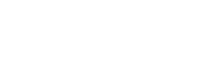 